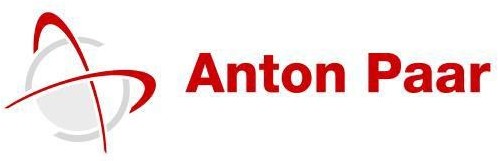 XVIII семинар по реологии«Реологические исследования материалов.Модульные решения от Anton Paar»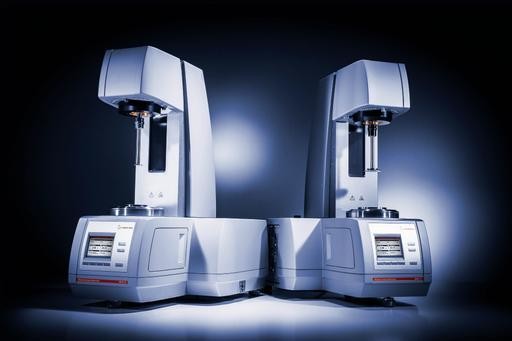 15-16 октября 2019 г.МоскваООО «АВРОРА» - эксклюзивный представитель австрийской компании Антон Паар (www.anton- paar.com) на территории России и Беларуси приглашает Вас принять участие в семинаре  по  реологии.Дата	проведения:	15-16	октября	2019	г.,	10.00-18.00,	начало	регистрации	в9.30. Место проведения: Демонстрационный зал ООО «АВРОРА», Москва, 2-ой Донской проезд, дом 10, строение 4.Для участия в семинаре приглашаются ученые, аспиранты, сотрудники научных учреждений и промышленных предприятий. На семинаре будут представлены презентации по основам реологии, ротационным и осцилляционным измерениям с показательными измерениями на реометрах MCR 302, MCR 92 и RheolabQC фирмы Anton Paar. Тестовые измерения на образцах участников семинара по предварительной записи.Рабочий язык семинара – русский.Предварительная программа семинара.Вторник, 15.10.2019Среда, 16.10.2019Участие в семинаре бесплатное.Будем рады видеть Вас среди участников нашего семинара!С уважением,Отдел продаж Anton Paar9:30 - 10:00Регистрация участников семинара10:00 -10:40Реология, часть 1: вязкость и поведение при течении-введение: реология, вязко-эластическое поведение- коаксиальные цилиндры, геометрии конус/плита и плита/плита-определение терминов: напряжение сдвига, скорость сдвига, (сдвиговая) вязкость, Закон вязкости Ньютона-ротационные тесты: контроль скорости сдвига (CSR), контроль напряжения сдвига (CSS),-идеально вязкое (ньютоновское) поведение при течении-сдвиговое утоньшение (псевдоэластическое) при течении, вязкость полимеров при нулевой скорости сдвига;-сдвиговое утолщение (расширение) при течении10:40-10:50Перерыв (Чай, Кофе)10:50 - 11:30Реология: ротационные тесты-кривые течения и вязкости, разрушение и восстановление структуры Предел текучести, различные условия тестов и методы анализа Измерение образца с пределом текучести (шоколад или зубная паста).- зависимость свойств течения от температурыРеология: упругое и вязкоупругое поведение-определение терминов: (сдвиговое) напряжение или деформация, модуль сдвига, закон эластичности Гукаскорость напряжения (скорость сдвига)-идеально эластичное поведение при деформации-вязкоупругие жидкости и модель Максвелла-вязкоупругие твёрдые тела и модель Кельвина / Фойгта11:30 - 12:10Перерыв (Чай, Кофе)12:10:13:00Реология: осцилляционные тестывведение в осцилляционные тесты, определение терминов:Модуль накопления и потерь, фактор потерь или демпинга, векторная диаграммаамплитудный тест: линейный диапазон вязкоупругости свойств (LVE)-частотный тест: несшитые полимеры и точка пересечения кривых G’ и G”,комплексная вязкость; сшитые полимеры; дисперсии и гели: стабильность при хранении;вязкоупругое поведение - зависимость от времени: разрушение и восстановление структуры, образование геля, отверждение, полимеризация-температурно-зависимое вязкоупругое поведение (DMTA): плавление, точка стеклования;13:00- 14:00Перерыв на обед14:00 - 14:15Демонстрационные измерения: осцилляционный тест PDMS14:15 - 15:15Презентация   портфолио   реометров	Anton	Paar: от контроля качества до исследований высочайшего уровня15:15 - 16:00Практические измерения по группам16:00 - 16:15Перерыв (Чай, Кофе)16:15 - 17:00Практические измерения по группам17:00 - 18:00Обсуждение и вопросы9:30-10:00Сбор участников семинара10:00 – 11:00Вводное слово о компании АВРОРА. Общий обзор линеек компании Anton Paar11:00-11:30Ротационные вискозиметры серии ViscoQC, точка гелеобразования, кривая течения, температурное сканирование11:30 - 12:00Модульность реометров серии MCR. Доступные ячейки. Ячейки высокого давления.12:00 - 12:15Перерыв (Чай, Кофе)12:15 - 12:45Демонстрационные измерения на ячейке высокого давления12:45 - 13:15Анализ полимеров. Конвекционные печи к реометрам MCR. Динамический механический термоанализ(ДМТА): растяжение, сжатие, кручение, изгиб13:15 - 13:45Демонстрационные ДМТА-измерения: определение температуры стеклования13:45 - 14:05Порошковая реология: флюидизация, сила когезии14:05 - 14:30Сравнение двух различных порошков14:30 - 15:30Перерыв на обед15:30 – 16:00Трибологические	ячейки.	Измерения	коэффициента	трения	и	износа. Эффективность смазок.16:00 - 16:30Измерение на трибологической ячейке16:30 - 16:45Экзамен16:45 - 17:45Тестовые измерения образцов участников семинара17:45 - 18:00Подведение результатов экзамена. Вручение сертификатов